生物多样性和生态系统服务政府间科学与政策平台全体会议第七届会议2019年4月29日至5月4日，巴黎临时议程*项目7平台的财政和预算安排平台的财政和预算安排		秘书处的说明		导言生物多样性和生态系统服务政府间科学与政策平台（生物多样性平台）全体会议在关于财政和预算安排的IPBES-6/4号决定第 1段中邀请各方向生物多样性平台信托基金认捐和捐款并提供实物捐助。本说明第一节介绍了所收现金捐款和实物支助的情况，以及一份为协助完成生物多样性平台任务而开展活动的清单。全体会议在同一决定第2段请执行秘书在主席团的指导下，向全体会议第七届会议报告2017-2018两年期的支出情况。因此，本说明第二节列有这一报告。全体会议在同一决定第4段通过了2019年临时预算，数额为6 074 910美元，并指出全体会议需在第七届会议上结合第二份工作方案获得通过的情况对该预算再做修订。因此，本说明第三节列有2019年订正预算以及2020年预算草案。本说明附件提供了2019年和2020年拟议预算中与第二份工作方案有关的更多细目。本说明第四节概述了生物多样性平台的总体费用以及为执行2019年拟议预算仍需筹集的资金估计数。截至2019年1月1日的预计可用供资为520万美元。考虑到截至2018年12月31日收到的捐款和认捐额，并根据预期捐款和认捐额假定一年的收入为550万美元，可以认为已筹集的资金足以支付2019年的费用，但仍需要为支付2020年临时预算的费用筹集170万美元。全体会议在IPBES-6/4号决定第2段请执行秘书在主席团的指导下，向全体会议第七届会议报告与筹资相关的各项活动。因此，本说明第五节列有这一进度报告。	一、	平台的现金捐款和实物捐助情况	A.	对信托基金的捐款表1列有截至2018年12月31日信托基金在生物多样性平台于2012年成立之后收到的来自政府（第1部分）和其他捐助方（第2部分）的现金捐款及认捐情况，以及信托基金自设立以来的收入所得情况。截至2018年12月31日收到的全部捐款数额达3 650万美元，2018-2022年期间的未收认捐款为600万美元，因此自2012年以来已收和已认捐的捐款总额为4 250万美元。信托基金的累计投资和杂项收入应计达40万美元（表1）。表1第2部分列出了私营部门捐款应全体会议的邀请提供的捐款；全体会议在IPBES-6/4号决定中请各国政府、联合国机构、全球环境基金、其他政府间组织、利益攸关方和有条件的其他各方，包括区域经济一体化组织、私营部门和基金会，向生物多样性平台信托基金认捐和捐款，以支持生物多样性平台的工作。在完成了联合国环境规划署（环境署）私营部门参与政策中规定的必要尽职调查程序并获得环境署的批准后，主席团接受了这些捐款。2018年，生物多样性平台信托基金收到了500万美元捐款，2018年未收认捐款为20万美元，该年的潜在收入为510万美元。到目前为止，2019年收到的捐款及认捐款总额为200万美元。表2第1部分列出了用于支助列入核定工作方案和核定预算活动的信托基金指定用途现金捐款，包括已收捐款和为2018-2021年期间所作认捐。2018年的指定用途捐款共计80万美元，其中包括20万美元认捐款。2019年已收的和为2019年及以后认捐的指定用途捐款为70万美元。这类捐款数额列入表1，用脚注a表示。捐款是根据IPBES-2/7 号和 IPBES-3/2 号决定所列生物多样性平台的财务程序作出的。表2第2部分列出了用于支助与工作方案有关但未列入核定预算活动的其他已收指定用途现金捐款。2018年此类捐款为40万美元，其中包括哥伦比亚作为全体会议第六届会议主办国提供的30万美元捐款。	B.	实物捐助表3用相应的美元价值列出了2018年收到的实物捐助，捐助金额为实际提供数额，或在可能时按工作方案中的相应费用（如果有的话）估算出的。这些实物捐助共计340万美元，由捐助方直接提供，因此不由信托基金接收，一方面用于支助工作方案中编列费用的核定活动（第1部分），另一方面用于为支助工作方案安排的各项活动，例如技术支助、会议设施和本地支助（第2部分）。除表3所列的数额外，世界各地的所有专家（包括参加各项评估、专家组和工作队的专家以及主席团和多学科专家小组的成员）在2018 年以无偿贡献他们 10%至 20%的时间的方式，为生物多样性平台的工作提供了数额估计为 470 万美元至 940 万美元的实物捐助。自2014年以来，以这种无偿服务形式提供的捐助总额估计介于2 400万美元至4 700万美元之间，相当于2012年至2018年信托基金收到的现金捐款总额。此外，IPBES/7/INF/9号文件所列的许多组织通过支持在生物多样性平台评估工作中采用各种指标，为生物多样性平台开展有关知识和数据的工作提供了实物支助。在2018年期间，生物多样性平台还得到了八名实习生提供的支持，他们每人自愿为平台全职工作三至六个月，为正在进行的各项评估、政策支持工具、交流和利益攸关方参与提供协助。2018年，生物多样性平台继续为推动实现其目标和宗旨开展各项活动，特别是开展了新知识开发和能力建设活动。表4列有秘书处知悉的国际项目或讲习班的实例，2018年活动金额为1 920万美元。生物多样性平台网站将公布一份更完整的清单，以及另一份活动金额达100万美元的小型项目清单，如此一来，秘书处知悉的项目总额达2 020万美元。最后，各国政府和利益攸关方在 2018年组织了许多活动，向各类群体介绍生物多样性平台在国家、区域或国际各级各方面的工作。这些活动极大地提高了人们对生物多样性平台工作的了解和参与度。生物多样性平台正努力在它的网站上列出这些活动，并通过平台的社交媒体渠道确认和推广这些活动。表1
生物多样性平台于2012年4月成立以来所收现金捐款和所作认捐情况（2012年5月1日至2018年12月31日）（美元）表 2 
2018年收到的指定用途现金捐款以及为2018-2021年所作认捐情况   （美元）表 3截至2018年12月31日2018年的已收实物捐助 （美元）缩略语：教科文组织, 联合国教育、科学及文化组织。表 4 
生物多样性平台2018年推动开展的活动实例（百万美元）缩略语：亚研网，亚太全球变化研究网；开发署，联合国开发计划署。二、	2017年和2018年的支出	A.	2017年的最终支出表5比照全体会议第五届会议批准的数额为8 732 772美元的2017年预算（IPBES-5/6号决定）列出了截至2017年12月31日的2017年最终支出。表 5 
2017年的最终支出（美元）*  用于交流的数额（区域评估68 000美元（交付品2(b)）和土地退化和恢复评估17 000美元（交付品3(b)(一)）已经转入一般交流预算（交付品4(d)）。2017 年最终支出总额为 610万美元，与全体会议核准的预算相比，节省了260万美元。这主要是通过以下各项节余实现的：生物多样性平台各机构的会议（70万美元），主要原因是在区域磋商中的口译费有节余，笔译费也因文件篇幅变短而省下费用，另外大不列颠及北爱尔兰联合王国为生物多样性平台主席的差旅费提供支助，以及差旅费因提前计划省下费用。工作方案（90万美元），主要原因是：得益于各国和各组织提供的实物捐助，会场费用有节余；2017年安排的会议的差旅费和每日生活津贴支出低于预期，原因是有资格获得资助的专家与会次数少于预期（不到75%的与会者获得支助，有些会议的与会者人数少于预期）以及有些会议时间短于预定的5天时间。秘书处人事和业务费用（80万美元），原因是有一笔没有用完的缓冲资金。	B.	2018年支出估计数表6比照全体会议第六届会议批准的数额为8 554 853美元的2018年预算，开列了截至2018年12月31日的2018年支出估计数。这些2018年支出估计数包括2018年发生的支出以及与2018年开展的各项活动有关的未兑付承付款项。2018年支出估计数为690万美元，与全体会议批准的预算相比，节省了170万美元。这主要是通过以下各项节余实现的：生物多样性平台各机构的会议（30万美元），主要是因提前预定机票在生物多样性平台各机构会议参与者的差旅费上实现节余；在安保费上实现节余；以及因联合王国提供实物支助，在生物多样性平台主席的差旅费上实现节余。工作方案（50万美元），主要原因是：得益于各国和各组织提供的实物支助，会场费用有节余；会议的差旅费和每日生活津贴支出低于预期，原因是有资格获得资助的专家与会次数少于预期（不到 75%的与会者获得支助，有些会议的与会者人数少于预期）；以及因一场会议从2018年挪至2019年而省下费用。秘书处人事和业务费用（80万美元），原因是有一笔没有用完的缓冲资金。表 6 
2018年支出估计数 （美元）	三、	2019和2020年拟议预算 A.	2019年订正预算20. 	在IPBES-6/4号决定中，全体会议通过了该决定附件表8所载的数额为
6 074 910美元的2019年临时预算，并指出全体会议需在第七届会议上，结合第二份工作方案（即直至2030年的工作方案）获得通过的情况，对该预算再作修订。2019年临时预算已经作订正，工作方案被细分为两个部分：A部分涉及全体会议第七届会议召开前第一份工作方案的活动，以及第一份工作方案期间发起的目前正在进行的三项评估的活动，而B部分涉及直至2030年的工作方案的拟议活动。表7列示了2019年订正预算以及全体会议第六届会议上批准的2019年临时预算。	1.	工作方案的执行	(a)	A部分：第一份工作方案21. 	A部分预算已增加20万美元，A部分预算总额因此达到180万美元，目的是通过以下方式调整第一份工作方案目前正在进行的活动：为目前正在进行的三项评估，增进土著和地方知识对话。增加工作人员费用，在2019年底前扩大全球评估技术支持小组的作用，以完成全球评估报告的编写并协调推广活动。将知识和数据工作队一个会议的预算从2018年挪到2019年早期。	(b)	B部分：直至2030年的工作方案22. 	2019年订正预算包括直至2030年的工作方案的交付品，全体会议第六届会议批准的临时预算对此没有预留经费。这一点反映在表7项目2的B部分中。表8总结了该工作方案单项交付品的费用，本说明的附件和IPBES/7/6号文件提供了进一步的细节，IPBES/7/6号文件还提供了直至2030年的工作方案的交付品及拟议总体时间表。23. 	B部分的预算总额为220万美元，是表8所载单项交付品2019年预算的总和，如下所示：(a) 	关于评估知识的目标1：交付品1(a)：界定关于生物多样性、水、食物和健康之间联系的专题评估的范围。预算金额：215 000美元（表8；附件，表A-1）。交付品1(b)：关于生物多样性和气候变化之间联系的技术文件。预算金额：35 000美元（表8；附件，表A-3），与政府间气候变化专门委员会（气专委）合作执行和资助。交付品1(c)：评估转型变革的决定性因素将不会产生费用，将于2020年对这些因素进行范围界定。交付品1(d)：企业对生物多样性和自然对人类贡献的影响和依赖的快速方法评估的范围界定。预算金额：116 000美元（表8；附件，表A-1）。(b)	关于建设能力的目标2：(一)   交付品2(a)（加强学习和参与），2 (b)（便利获得）和2 (c)（加强国家能力和区域能力）：预算金额：455 000美元（表8；附件，表A-7）。(c)	关于加强知识基础的目标3：交付品3(a)：推进关于知识与数据的工作。预算金额：210 000美元（表8；附件，表A-8）。交付品3(b)：推进认可土著和地方知识体系并与之合作。目标1下的交付品包括对土著和地方知识对话的资助。预算金额：185 000美元（表8；附件，表A-9）。(d)	关于支持政策的目标4：交付品4(a)：推进关于政策工具和方法的工作。预算金额：244 000美元（表8；附件，表A-10）。交付品4(b)：推进关于生物多样性和生态系统服务情景设想和模型的工作。预算金额：260 000美元（表8；附件，表A-11）。交付品4(c)：推进关于多重价值的工作。虽然关于这一交付品的工作将于2019年完成，但不会产生相关费用，因为价值评估专家组会无偿向生物多样性平台专家组提供关于价值的建议。(e)	关于交流和参与的目标5：交付品5(a)：加强交流。预算金额：250 000美元（见表8和附件，表A-13）。交付品5(b)：加强政府和利益攸关方的参与。这包括生物多样性平台国家协调人的一次年度磋商。预算金额：275 000美元（见表8和表A-14）。(f)   	关于审查成效的目标6：交付品6：审查成效。2019年，这一交付品将不会产生费用。	2.	秘书处根据环境署预算编制流程中使用的标准费用，秘书处的预算不再包括工作人员费用的缓冲资金，因为根据上一年的报告，这将导致预算超额。主席团正提议在秘书处现有人员配置的基础上新增三个职位，将一个现有职位重新分级，并将一个现有职位从非全时转为全职，如下所示：将于2020年开始新增一个相当于现有的发展部门负责人的P-3职等专业职位，以进一步执行筹资战略，届时为期两年为此职位提供的实物支助将停止。这一职位被视为优先事项，目的是为了实现目前努力投资建立捐助方网络带来的惠益。自2020年起，此职位的年费用为144 500美元。新增一个专门负责采购和差旅的G-5职等行政职位。在“团结”系统中，采购职能涉及若干子流程，目前由现有行政支助工作人员分摊，这严重超出了他们的正常工作量。因此，这名新增的工作人员将全权负责采购，从而缓解现有工作人员的压力，减少采购流程目前的延误现象，并确保向销售商及时付款。该名工作人员还将负责差旅事宜，补充完善目前分配负责这项任务的G-5职等工作人员的工作，后者因生物多样性平台组织的诸多会议工作负担沉重。该职位每年将需要103 000美元的费用。根据内部审查的建议，新增一个P-5职等业务部门负责人职位，负责监督秘书处的人力资源、采购和预算执行等行政任务，使执行秘书能够与成员国、其他伙伴和捐助方进行更多交流，并更多地参与到多边协定。该职位每年将需要208 600美元的费用。将秘书处负责人这一职位重新分级，由原来的D-1职等改叙为D-2职等，以认可这一职位需要的责任、奉献精神和技能，将这一职位上升至与类似职等同等地位。该职位每年将新增21 300美元的费用。 将信息系统助理这一非全时职位变为G6职等的全职职位。这一职位在为协理知识管理干事提供支助方面至关重要。它让秘书处可以改进其知识、数据和信息管理职能。职位调整产生的费用将由德国政府的一笔指定用途捐款供资。该职位每年将新增51 500美元的费用。这些变动将使工作人员费用增加528 900美元。两个新增职位和一个改叙职位的费用中，只有25%被编入2019年预算，这是基于假设2019年第四季度前这些职位不会补足而做出的。P-3职等职位和G-6职等职位的全职状态都将于2020年才开始。2019年订正临时预算总额为840万美元，其中180万美元用于生物多样性平台各机构的会议，410万美元用于工作方案，190万美元用于秘书处。表 72019年订正预算（美元）表 8直至2030年的工作方案拟议单项交付品费用总额（美元）B.	2020年临时预算2020年临时预算中预算项目2（工作方案的执行）的金额是根据与2019年一样的假设确定的。工作方案A部分包括根据核定预算评估外来入侵物种、野生物种的可持续利用和价值的费用估计数(IPBES/6/8)，以及有关以下方面的拟议新增资金：为目前正在进行的三项评估中的各项评估开展一次土著和地方知识对话；在这些评估第三年期间，为野生物种可持续利用评估和价值评估举行一次决策者摘要撰写人会议。工作方案B部分包括以下交付品的费用：关于评估知识的目标1：交付品1(a)：生物多样性、水、食物和健康之间联系专题评估的第一年。预算金额：588 250美元（附件，表A-2）。交付品1(b)：关于生物多样性和气候变化之间联系的技术文件。预算金额：116 000美元（表8；附件，表A-3），与政府间气候变化专门委员会（气专委）合作执行和资助。交付品1(c)：界定关于转型变革决定性因素的专题评估的范围。预算金额：137 000美元（附件，表A-1）。交付品1(d)：关于企业对生物多样性和自然对人类贡献的影响和依赖的快速方法评估不会产生相关费用，由于2020年已经有四项评估同时进行，这一评估在2021年才会开始。关于建设能力的目标2：交付品2(a)（加强学习和参与），2(b)（便利获得）和2(c)（加强国家能力和区域能力）。预算金额：455 000美元（附件，表A-7）。关于加强知识基础的目标3：交付品3(a)：推进关于知识和数据的工作。预算金额：210 000美元（附件，表A-8）。交付品3(b)：推进认可土著和地方知识体系并与之合作。目标1下的交付品包括对土著和地方知识对话的资助。预算金额：185 000美元（附件，表A-9）。关于支持政策的目标4：交付品4(a)：推进关于政策工具和方法的工作。预算金额：244 000美元（附件，表A-10）。交付品4(b)：推进关于生物多样性和生态系统服务情景设想和模型的工作。预算金额：260 000美元（附件，表A-11）。交付品4(c)：推进关于多重价值的工作。虽然关于这一交付品的工作将于2020年完成，但不会产生相关费用，因为价值评估专家组会无偿向生物多样性平台专家组提供关于价值的建议。关于交流和参与的目标5：交付品5(a)：加强交流。预算金额：250 000美元（附件，表A-13）。交付品5(b)：加强政府和利益攸关方的参与。这包括生物多样性平台国家协调人的一次年度磋商。预算金额：
275 000美元（附件，表A-14）。关于审查成效的目标6：交付品6：审查成效。2020年，这一交付品将不会产生相关费用。除了工作方案的执行外，2020年临时预算还包括暂定于2020年8月举行的全体会议第八届会议的费用，以及考虑到2019年拟议调整的工作人员费用。2020年临时预算总额为950万美元。表 9 
2020年临时预算（美元）	C.	2020年之后的指示性预算已编制了2021-2029年指示性预算，并总结列于表10。这些指示性预算基于以下假设：由于这一预算编制活动，全体会议每年召开一届会议。全体会议今后可能根据其议程延长届会的间隔时间。工作人员费用考虑到本说明所载拟议新增职位和员额改叙。工作方案的预算包括以下方面的费用：根据全体会议批准的预算，目前正在进行的三项评估的费用。根据附件中列示的年度费用，工作方案整个持续期间交付品2至5的费用。根据IPBES/7/6号文件所载时间表以及附件所列单项交付品的费用，交付品1(a)、1(c)和1(d)的费用。已针对交付品1(a)（生物多样性、水、食物和健康）和1(c)（转型变革的决定性因素）召开了三次关于土著和地方知识的对话会议，针对交付品1(d)（企业和生物多样性）召开了一次对话会议，后者是一次快速评估。除快速评估（交付品1(d)）外，还召开了两次决策者摘要编写会议，让各国政府对该摘要进行进一步审查，随后根据其评论意见对摘要进行订正。为期三年的两项一般性评估产生的费用：根据应第二轮呼吁提出的请求、意见和建议可能开展两项一般性评估，第一项评估于2022年进行范围界定，2025年完成，另一项于2023年进行范围界定，2026年完成。一项为期四年的全球/区域评估的费用，这项评估于2024年进行范围界定，2028年或2029年初完成，适时为关于2030年后可持续发展议程的磋商提供参考。这项评估的预算包括关于土著和地方知识的三次对话会议以及关于为决策者摘要编写举行的两次会议。一年内编写的技术文件的费用：2020年编写一份关于交付品1(b)（生物多样性和气候变化）的技术文件，2024年编写一份关于交付品1(a)（生物多样性、水、食物和健康）的技术文件，2025年编写一份关于交付品1(c)（转型变革的决定性因素）的技术文件，2029年编写一份关于全球/区域评估的技术文件。工作方案的预算不包括根据应第三轮呼吁提出的请求、意见和建议可能开展的其他两项评估的费用。表10
直至2030年的工作方案的指示性预算（美元）四、	平台费用概述和待筹资金估计数	A.	平台费用概述表10所列的指示性预算金额范围为680万美元（2029年）至950万美元（2020年），2019-2029年期间平均每年为830万美元，2019-2023年中期平均每年为870万美元。这与全体会议批准的第一份工作方案的预算相当，该预算的金额范围为720万美元（2014年）至950万美元（2015年），2014-2018年期间平均每年为850万美元。第一份工作方案期间节省了一大笔费用，2015-2018年期间平均每年节省200万美元，这期间第一份工作方案实际费用为平均每年670万美元。其中一部分结余（每年约70万美元）是由于工作人员费用的缓冲资金，秘书处自2019年起将不再列入这笔资金。这意味着，自2019年起，预计平均每年将节省130万美元。	B.	待筹资金估计数根据环境署关于信托基金截至2018年12月31日可用现金的声明，截至2019年1月1日现金结余估计数为520万美元。表11利用这一结余估算2019年和2020年可用资金的累计结余。表11
2019-2020年期间平台所需现金总额和可用资金累计结余估计数（百万美元）表11假定实际收入平均每年为550万美元。这考虑到截至2018年12月31日为2019年和2020年作出的认捐、基于捐款经验来自定期捐款人的潜在捐款以及欧洲联盟的认捐，这一金额自2019年起每年为120万美元。基于这些假设，信托基金将能够支付2019年的估算费用，并在2019年底留下230万美元的结余。2020年，还需在550万美元之外再筹集170万美元。鉴于年度平均预算为870万美元（见第33段），并假设每年平均节省130万美元（见第34段），中期（2019-2023年）每年实际支出平均为740万美元。假设各国政府、包括欧盟每年将提供550万美元的收入，这将使得每年的赤字为190万美元。可以在全体会议第八届会议（2020年）之后开始每18个月举行一次全体会议届会，并每年再从各国政府以及利益攸关方、私营部门和基金会等其他渠道再筹集约100万美元的资金，以此来资助该工作方案，并解决赤字。	五、	筹资战略执行进展情况本节介绍了秘书处和其他各方根据IPBES-6/4号决定所采取的行动，在该决定中，全体会议邀请各国政府、联合国机构、全球环境基金、其他政府间组织、利益攸关方以及有条件的其他各方，包括区域经济一体化组织、私营部门和基金会，根据IPBES-5/6号决定核准的筹资战略，向生物多样性平台信托基金认捐和捐款，并提供实物捐助，以支持生物多样性平台的工作4。发展部门负责人的薪资由法国政府以两年期实物捐助的形式提供，该负责人于2018年2月抵达秘书处。秘书处在主席团第十一次会议（2018年6月）上向主席团提交了筹资战略的执行计划，主席团对此表示欢迎。主席团商定，根据全体会议赋予的任务授权，秘书处将继续争取让更多政府为信托基金捐款，同时重视确定可能的非政府捐助方，包括基金会和私营部门捐助方。秘书处还商定，应寻求更多实物捐助。在全体会议第六届会议之后，秘书处采取了一系列前瞻性行动，具体如下：向生物多样性平台成员寄了一封个性化的信函，争取到了奥地利、保加利亚、爱沙尼亚和卢森堡的第一笔捐款，并且几个国家请求成为平台的新成员。2018年，信托基金收到捐款510万美元，是迄今为止最高数额（2014年除外，当时收到了一笔来自挪威的巨额捐款），比之前的最高年度捐款（2017年的410万美元）多了100万美元。此捐款总额未将欧洲联盟的捐款计算在内，欧盟将于2019年开始捐款。与生物多样性平台诸多协调人进行了电话磋商。之后，主席团同意生物多样性平台召开一次生物多样性平台成员国驻德国大使或其代表的会议。德国政府同意于2019年6月在柏林主办首次此类会议。此次会议的目的是增进对生物多样性平台的了解，争取支持以获得生物多样性平台尚未捐款成员的捐款。根据主席团在其第十一次会议上的要求，秘书处编写了一份针对私营部门的 “支持理由”，主席团在其第十二次会议（2018年10月）上对此进行了审议。生物多样性平台执行秘书在一场名为“Act4nature”的活动（2018年7月10日，巴黎）上作了主旨演讲，活动期间，65家大型企业发出了一份生物多样性宪章，其中包括对促进生物多样性的具体承诺。这些企业中许多拥有全球影响力，并在世界各个地区开展活动，员工总数达320万人，收入共计18 500亿美元。活动结束后，向大多数宪章签署人传递了信息，促成了与以下行业的企业社会责任主管举行了20多次双边会议：化妆品和奢侈品、农业综合企业、资源回收、采矿和冶炼、金融、轮胎制造、机场管理、能源、建筑、输电、制药和旅游业。还与几个企业协会举行了会议。得益于这些双边会议，秘书处收到了来自两家大型企业的书面认捐，并正等待其他几个潜在捐助方、包括一个基金会的回复。这些实际和潜在认捐金额达到数十万美元，对生物多样性平台从基金会和私营部门企业筹集资金的能力来说是一个好兆头。2018年10月，执行秘书在欧洲自然保护机构负责人网络的会议上作了一次专题演讲，该网络包括一些生物多样性平台捐助方。专题演讲结束后，发展部门负责人接洽了11个国家生物多样性机构。2018年11月，在生物多样性公约缔约方大会第十四届会议期间举行的全球企业与生物多样性论坛上，执行秘书就生物多样性状态及其与企业的相关性以及主流化之所以重要的原因发表了讲话。会上，发展部门负责人努力在公共部门和私营部门扩大生物多样性平台网络。秘书处随后几次力促潜在捐款。2019年，秘书处仍将举办各项活动，其中包括以下活动：由于首次与一个主要潜在捐助方联络到收到一笔认捐之间间隔时间平均为13到18个月。因此，今后几个月，秘书处将继续扩大并加强其外联网络。预期活动将特别注重接洽慈善和企业基金会。执行秘书已同意于2019年4月在拥有200多家企业成员的世界可持续发展工商理事会联络代表会议上发表讲话。在一名于2019年1月到岗的实习生的帮助下，秘书处已开始物色目标基金会、企业、公共部门组织、多边机构、国际金融机构、企业协会和环境基金。秘书处将在主席团的指导下，追踪已确定的认捐和潜在认捐，并将在全体会议第七届会议上通报这些努力取得的成果。附件直到2030年的工作方案的单项交付品的费用细目本附件中的拟议预算假定所有会议75%的与会者来自发展中国家，并因此得到生物多样性平台的支助。每次会议的费用从3 000美元（三天会期）到3 750美元（更长会期）不等。针对所列的会场和技术支持小组的费用，已假定它们将得到相似幅度的捐助。目标1：评估知识表 A-1：交付品1a、1c和1d和全球/区域评估的范围界定过程表 A-2：交付品1(a)：生物多样性、水、粮食和健康评估表 A-3：交付品1(b)：关于生物多样性和气候变化的技术文件表 A-4：交付品 1(c)：转型变革的决定性因素的专题评估表 A-5：交付品 1 (d)：企业和生物多样性的快速方法评估表 A-6：综合区域部分的全球评估目标2：建设能力表 A-7：交付品2 (a)（加强学习和参与）、2 (b)（便利获取）和2 (c)（加强
国家能力和区域能力）目标3：加强知识基础表 A-8：交付品3 (a)：推进关于知识和数据的工作表 A-9：交付品3(b)：推进认可土著和地方知识体系并与之合作目标4：支持政策表 A-10：交付品4(a)：推进关于政策工具和方法的工作表 A-11：交付品4(b)：促进关于情景设想和模型的工作表 A-12：交付品 4 (c)：推进多重价值方面的工作 * 在全体会议第九届会议之后，价值评估工作一旦完成，便将设立该工作队。目标5：交流和参与表 A-13：交付品5(a)：加强交流表 A-14：交付品5(b)：加强政府和利益攸关方的参与联合国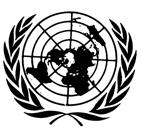 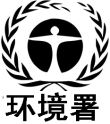 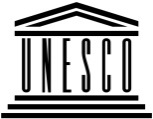 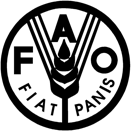 联合国粮食及农业组织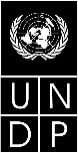 BESIPBES/7/4IPBES/7/4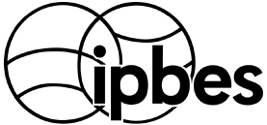 生物多样性和生态系统服务政府间科学与政策平台生物多样性和生态系统服务政府间科学与政策平台生物多样性和生态系统服务政府间科学与政策平台生物多样性和生态系统服务政府间科学与政策平台生物多样性和生态系统服务政府间科学与政策平台生物多样性和生态系统服务政府间科学与政策平台Distr.: General5 March 2019ChineseOriginal: EnglishDistr.: General5 March 2019ChineseOriginal: English捐款捐款捐款捐款捐款捐款捐款捐款捐款捐款认捐认捐认捐认捐共计2012年2013年2014年2014年2015年2016年2017年2018年2019年共计2018年2019年2020–2022年共计123345678910111213 = (10+11+12)14 = (9+13)1.  政府1.  政府1.  政府1.  政府1.  政府1.  政府1.  政府1.  政府1.  政府1.  政府1.  政府1.  政府1.  政府1.  政府1.  政府1.  政府澳大利亚 97 860 97 860 68 706 166 566 166 566奥地利 16 854 16 854 16 854比利时 118 243 78 199 80 982 277 424 277 424保加利亚 2 415 2 415 2 415加拿大a 38 914 38 914 36 496 30 098 30 616 52 619 25 547 214 291 30 793 30 793 245 084智利 23 136 14 966 13 710 13 000 64 812 64 812中国 160 000 60 000 2 005 398 000 200 000 820 005 820 005丹麦 37 037 39 311 76 348 76 348爱沙尼亚2 8542 8542 854欧洲联盟1 226 994 3 680 9824 907 9754 907 975芬兰 25 885 25 885 275 626 9 434 11 655 322 600 322 600法国a 270 680 270 680 247 631 264 291 252 218 330 248 754 2342 119 302 188 085 252 739 370 292 811 1162 930 418德国a1 736 1021 298 7211 298 7211 850 1291 582 8401 119 9911 270 9971 461 333 79 62710 399 74010 399 740印度 10 000 10 000 10 000 20 000 20 000日本 267 900 267 900 330 000 300 000 300 000 203 333 190 4541 591 6871 591 687拉脱维亚 4 299 3 944 3 889 3 726 4 348 20 206 11 416 11 416 31 621卢森堡 17 483 17 483 17 483马来西亚 100 000 100 000 100 000摩纳哥 23 697 23 697 23 697荷兰 678 426 636 9431 315 3691 315 369新西兰 16 094 16 094 17 134 18 727 16 258 17 834 17 04716,287  119 380 119 380挪威 140 458 140 4588 118 860 58 357 372 420 651 080 695 48810 036 66210 036 662大韩民国a 20 000 20 000 123 899 143 899 143 899南非 30 000 30 000 30 000瑞典a 228 349 228 349 194 368 128 535 116 421 255 445 230 2091 153 3271 153 327瑞士 76 144 76 144 84 793 84 000 84 000 84 000 84 000 496 937 496 937联合王国1 285 6941 285 6941 046 145 228 956 193 140 650 2143 404 149 250 000 250 0003 654 149美国 500 000 500 000 500 000 500 000 477 500 516 306 500 000 495 0003 488 8063 488 806小计12 236 1024 276 6994 276 69913 620 9443 131 4283 881 9384 124 7724 950 263 219,81336 441 959 188 0851 774 7954 051 2746 014 15342 456 1122.其他捐助方2.其他捐助方2.其他捐助方2.其他捐助方2.其他捐助方2.其他捐助方2.其他捐助方2.其他捐助方2.其他捐助方2.其他捐助方2.其他捐助方伊夫罗舍生化植物研究所 11 416 11 416 11 416小计 2 11 416 11 416 11 416小计 (1+2)2 236 1024 276 6994 276 69913 620 9443 131 4283 881 9384 124 7724 961 679 219 81336 453 375 188 0851 774 7954 051 2746 014 15342 467 5283. 投资和杂项收入b3. 投资和杂项收入b3. 投资和杂项收入b3. 投资和杂项收入b3. 投资和杂项收入b3. 投资和杂项收入b3. 投资和杂项收入b 413 880共计(1+2+3)共计(1+2+3)共计(1+2+3)42 881 408a捐助方的捐款包括指定用途捐款。指定用途捐款的详情参见表 2，第 1部分。a捐助方的捐款包括指定用途捐款。指定用途捐款的详情参见表 2，第 1部分。a捐助方的捐款包括指定用途捐款。指定用途捐款的详情参见表 2，第 1部分。a捐助方的捐款包括指定用途捐款。指定用途捐款的详情参见表 2，第 1部分。a捐助方的捐款包括指定用途捐款。指定用途捐款的详情参见表 2，第 1部分。a捐助方的捐款包括指定用途捐款。指定用途捐款的详情参见表 2，第 1部分。a捐助方的捐款包括指定用途捐款。指定用途捐款的详情参见表 2，第 1部分。a捐助方的捐款包括指定用途捐款。指定用途捐款的详情参见表 2，第 1部分。a捐助方的捐款包括指定用途捐款。指定用途捐款的详情参见表 2，第 1部分。a捐助方的捐款包括指定用途捐款。指定用途捐款的详情参见表 2，第 1部分。a捐助方的捐款包括指定用途捐款。指定用途捐款的详情参见表 2，第 1部分。a捐助方的捐款包括指定用途捐款。指定用途捐款的详情参见表 2，第 1部分。a捐助方的捐款包括指定用途捐款。指定用途捐款的详情参见表 2，第 1部分。a捐助方的捐款包括指定用途捐款。指定用途捐款的详情参见表 2，第 1部分。a捐助方的捐款包括指定用途捐款。指定用途捐款的详情参见表 2，第 1部分。a捐助方的捐款包括指定用途捐款。指定用途捐款的详情参见表 2，第 1部分。b 累计投资和杂项收入所得来自环境署现金池资源。2018年所列数额为暂定数字。b 累计投资和杂项收入所得来自环境署现金池资源。2018年所列数额为暂定数字。b 累计投资和杂项收入所得来自环境署现金池资源。2018年所列数额为暂定数字。b 累计投资和杂项收入所得来自环境署现金池资源。2018年所列数额为暂定数字。b 累计投资和杂项收入所得来自环境署现金池资源。2018年所列数额为暂定数字。b 累计投资和杂项收入所得来自环境署现金池资源。2018年所列数额为暂定数字。b 累计投资和杂项收入所得来自环境署现金池资源。2018年所列数额为暂定数字。b 累计投资和杂项收入所得来自环境署现金池资源。2018年所列数额为暂定数字。b 累计投资和杂项收入所得来自环境署现金池资源。2018年所列数额为暂定数字。b 累计投资和杂项收入所得来自环境署现金池资源。2018年所列数额为暂定数字。b 累计投资和杂项收入所得来自环境署现金池资源。2018年所列数额为暂定数字。b 累计投资和杂项收入所得来自环境署现金池资源。2018年所列数额为暂定数字。b 累计投资和杂项收入所得来自环境署现金池资源。2018年所列数额为暂定数字。b 累计投资和杂项收入所得来自环境署现金池资源。2018年所列数额为暂定数字。政府/机构
活动支助类别2018年收到的捐款为2018年
所作认捐2019年收到
的捐款为2019-2021年所作认捐共计1. 用于支助核定工作方案的已收指定用途现金捐款1. 用于支助核定工作方案的已收指定用途现金捐款1. 用于支助核定工作方案的已收指定用途现金捐款1. 用于支助核定工作方案的已收指定用途现金捐款1. 用于支助核定工作方案的已收指定用途现金捐款1. 用于支助核定工作方案的已收指定用途现金捐款1. 用于支助核定工作方案的已收指定用途现金捐款1. 用于支助核定工作方案的已收指定用途现金捐款加拿大全球评估；外来入侵物种评估；野生物种可持续利用评估；价值评估  对交付品的
支助25 54730 79356 340德国 全体会议第六届会议对与会者的
支助139 860139 860德国全球评估技术支持小组p-3职等顾问 工作人员费用106 16679 627185 794德国 全球评估第三次撰写人会议会场和后勤6 2776 277法国（法国生物多样性署） 全球评估 对交付品的
支助105 79876 409182 207法国（法国生物多样性署） 对外来入侵物种评估的支助对交付品的
支助82 287182 207264 494法国（法国生物多样性署） 对野生物种可持续
利用评估的支助对交付品的
支助82 287182 207264 494法国（法国生物多样性署） 对交付品的
支助82 287182 207264 494瑞典多学科专家小组会议对与会者的
支助84 60384 603大韩民国知识和数据工作队
会议对与会者的
支助123 899123 899小计 650 927188 08579 627653 8241 572 463 2. 用于支助与工作方案有关但未列入核定预算的活动的已收指定用途现金捐款 2. 用于支助与工作方案有关但未列入核定预算的活动的已收指定用途现金捐款 2. 用于支助与工作方案有关但未列入核定预算的活动的已收指定用途现金捐款 2. 用于支助与工作方案有关但未列入核定预算的活动的已收指定用途现金捐款 2. 用于支助与工作方案有关但未列入核定预算的活动的已收指定用途现金捐款 2. 用于支助与工作方案有关但未列入核定预算的活动的已收指定用途现金捐款 2. 用于支助与工作方案有关但未列入核定预算的活动的已收指定用途现金捐款 2. 用于支助与工作方案有关但未列入核定预算的活动的已收指定用途现金捐款德国 信息系统助理工作人员费用30 000 30 000挪威全球评估决策者摘要会议对与会者、会场和后勤的支助44 95244 952哥伦比亚全体会议第六届会议对会议事务处工作人员和秘书处的差旅支助324 950324 950小计 399 902399 902共计1 050 830188 08579 627653 8241 972 366政府/机构活动支助类别估算价值1. 用于支助工作方案中编列费用的核定活动的实物捐助1. 用于支助工作方案中编列费用的核定活动的实物捐助1. 用于支助工作方案中编列费用的核定活动的实物捐助1. 用于支助工作方案中编列费用的核定活动的实物捐助挪威能力建设技术支持小组 工作人员和办公费用300 000教科文组织土著和地方知识技术支持小组工作人员和办公费用150 000 教科文组织能力建设工作队第六次会议生物多样性平台能力建设论坛第三次会议土著人民就生物多样性平台参与机制进行的磋商土著和地方知识工作队第七次会议会议设施11 000 未来地球计划为支持生物多样性平台研究员举办的讲习班和其他活动对与会者的支助21 000 日本全球环境战略研究所土著人民就生物多样性平台参与机制进行的磋商对与会者的支助 30 000 大韩民国环境部知识和数据技术支持小组 工作人员和办公费用194 000 南非科学和工业研究委员会非洲区域评估技术支持小组 工作人员和办公费用28 700 瑞典国际生物多样性计划非洲区域评估技术支持小组工作人员费用83 600哥伦比亚亚历山大·冯·洪堡生物资源研究所美洲区域评估技术支持小组 工作人员和办公费用70 000 日本全球环境战略研究所亚洲及太平洋区域评估技术支持小组 工作人员和办公费用97 000 瑞士伯尔尼大学欧洲和中亚区域评估技术支持小组 工作人员和办公费用150 000 日本全球环境战略研究所外来入侵物种评估技术支持小组工作人员和办公费用101 000 法国生物多样性研究基金会和法国生物多样性署野生物种可持续利用评估技术支持小组工作人员和办公费用17 000 法国外交部对执行生物多样性平台筹资战略的技术支助工作人员费用279 800荷兰关于生物多样性和生态系统服务情景设想和模型的技术支持小组工作人员费用 423 500 荷兰生物多样性和生态系统服务情景设想和模型工作相关会议对与会者的支助75 900荷兰环境评估局（PBL）生物多样性和生态系统服务情景设想和模型专家组会议会议设施和餐饮5 700 荷兰环境评估局（PBL）关于生物多样性和生态系统服务情景设想和模型的技术支持小组办公设施27 500德国联邦环境、自然保护与核安全部/国际气候变化倡议关于价值的技术支持小组工作人员费用18 000世界养护监测中心关于政策支持工具和方法的技术支持小组工作人员和办公费用40 000 环境署借调 1 名 P-4 职等方案干事给生物多样性平台秘书处工作人员费用180 600 小计 (1)2 304 300 2. 用于支助核定工作方案的实物捐助2. 用于支助核定工作方案的实物捐助德国亥姆霍兹环境研究中心(UfZ) 生物多样性和生态系统服务全球评估：关于北极土著和地方知识的对话讲习班关于第一章的专家会议第三次撰写人会议决策者摘要撰写人会议对与会者的支助 11 500 挪威环境局生物多样性和生态系统服务全球评估：关于第二章的专家会议 决策者摘要撰写人会议对与会者的支助58 500挪威环境局与生物多样性平台国家协调人进行的磋商对与会者的支助7 400挪威环境局在全体会议第六届会议上举行的生物多样性平台研究员讲习班对与会者的支助9 200芬兰外交部和环境部关于北极土著和地方知识的生物多样性平台对话讲习班对与会者的支助和后勤费用28 800 芬兰赫尔辛基大学关于北极土著和地方知识的生物多样性平台对话讲习班后勤费用 5 200 美国明尼苏达大学生物多样性和生态系统服务全球评估第二章专家会议对与会者的支助2 200 世界养护监测中心对全球评估的技术支助（捐助模式产出） 工作人员费用128 000 世界养护监测中心政策支持工具和方法专家组会议会场费用7 600荷兰关于情景设想和模型工作的讲习班对与会者的支助和后勤费用11 500大韩民国环境部为生物多样性平台专家参加撰写人会议提供的支助对与会者的支助12 000 哥伦比亚主办全体会议第六届会议对会场、工作人员、安保、交流、差旅费、利益攸关方日的支助839 500小计 (2)1 121 400 共计 (1+2)3 425 700 捐助国政府/捐助机构项目主管活动估算价值新知识开发 欧洲联盟（地平线
2020方案）欧洲联盟为支持生物多样性平台所开展的两次征集提案活动：- 重视自然：将自然资本纳入政策主流- 重视自然：将自然资本纳入企业决策主流3 .02 .0为向气专委和生物多样性平台等机构开展的主要国际科学评估提供参考所开展的两次征集提案活动：- 气候变化对欧洲居民健康状况产生的影响- 从欧洲视角看待全球气候变化影响5 .07 .0戈登和贝蒂•穆尔基金会科学
计划和诺米斯基金会未来地球计划推动可持续性科学早期赠款方案 0.6 能力建设德国联邦环境、自然保护与
核安全部/国际气候变化倡议世界养护监测中心向阿塞拜疆、波斯尼亚和黑塞哥维那、柬埔寨、喀麦隆、哥伦比亚、埃塞俄比亚、格林纳达和越南提供能力建设和支助，以开展国家生态系统评估并设立生物多样性平台国家科学与政策平台 0.4 德国联邦环境、自然保护与核安全部/国际气候变化倡议和瑞典国际生物多样性计划多米尼加共和国环境和自然资源部和开发署/生物多样性和生态系统服务网络
（BES-Net）就生物多样性平台授粉评估开展的关于授粉媒介、粮食安全和气候复原力的加勒比区域三边对话（多米尼加共和国）0.1亚研网亚研网在亚洲和太平洋区域开展的与生物多样性平台有关的项目 0.6 日本环境部（日本生物多样性基金）亚研网和全球环境
战略研究所根据生物多样性平台亚洲和太平洋区域评估开展的科学与政策对话0.5 共计19.2 预算项目2017 年核定预算2017年支出结余1. 生物多样性平台各机构的会议1.1 全体会议届会 全体会议第五届会议与会者的差旅费用（差旅费和每日生活津贴）500 000276 518223 482会议事务（口笔译和编辑）830 000514 273315 727全体会议报告事务65 00037 74727 253全体会议安保100 00033 85566 145小计 1.1，全体会议届会1 495 000862 392632 6081.2主席团和多学科专家小组会议主席团两次会议与会者的差旅和会议费用70 90043 79127 109专家小组两次会议与会者的差旅和会议费用170 000160 8689 132小计 1.2，主席团和多学科专家小组会议240 900204 65936 2411.3 主席代表生物多样性平台出差的差旅费25 000–25 000小计 1， 生物多样性平台各机构的会议1 760 9001 067 051693 8492. 工作方案的执行2.1 目标 1：加强科学与政策衔接的能力和知识基础，以执行生物多样性平台的关键职能798 000592 320205 680交付品 1 (a) 能力建设需求133 75087 29446 456交付品 1 (b) 能力建设活动375 500289 59385 907交付品 1 (c) 土著和地方知识225 000192 23632 764交付品 1 (d) 知识和数据63 75023 19740 5532.2目标2：在次区域、区域和全球各级以及各级之间加强生物多样性和生态系统服务的科学与政策衔接2 635 7501 974 573661 177交付品 2 (a) 评估指南–––交付品 2 (b) 区域/次区域评估2 050 0001 661 016388 984交付品 2 (c) 全球评估585 750313 557272 1932.3 目标3：加强关于专题和方法问题的知识与政策衔接490 000446 18943 811交付品 3 (b) (一)土地退化和恢复评估340 000289 80950 191交付品 3 (c) 关于情景设想和模型的政策支持工具100 000134 494(34 494)交付品 3 (d) 关于价值的政策支持工具50 00021 88628 1142.4 目标 4：交流和评价生物多样性平台各项活动、交付品和结论235 000207 21227 788交付品 4 (a) 评估目录30 00030 000–交付品 4 (c) 政策支持工具和方法目录30 00031 057(1 057)交付品 4 (d) 交流和利益攸关方参与* 175 000146 15528 845小计 2，工作方案的执行4 158 7503 220 294938 4563. 秘书处3.1秘书处人事1 917 0001 216 866700 1343.2 业务费用（非人事）249 250136 677112 573小计 3，秘书处（人事+业务）2 166 2501 353 543812 707小计， 1+2+38 085 9005 640 8882 445 012方案支助费（8%）646 872451 271195 601信托基金承担的费用总额8 732 7726 092 1592 640 613预算项目2018年
核定预算2018年
支出估计数结余
估计数 1. 生物多样性平台各机构的会议1.1 全体会议届会 全体会议第六届会议与会者的差旅费用（差旅费和每日生活津贴）500 000350 552149 448会议事务（口笔译和编辑）1 065 0001 115 604(50 604)全体会议报告事务65 00059 8945 106全体会议安保费用100 00024 03675 964小计 1.1，全体会议届会1 730 0001 550 086179 9141.2 主席团和多学科专家小组会议主席团两次会议与会者的差旅和会议费用70 90050 02920 871专家小组两次会议与会者的差旅和会议费用170 000135 20034 800小计 1.2，主席团和多学科专家小组会议240 900185 22955 6711.3 主席代表生物多样性平台出差的差旅费用30 000–30 000小计 1，生物多样性平台各机构的会议 2 000 9001 735 315265 5852. 工作方案的执行2.1 目标 1：加强科学与政策衔接的能力和知识基础，以履行生物多样性平台的关键职能861 250698 233163 017交付品 1 (a) 能力建设需求133 750123 14310 607交付品 1 (b) 能力建设活动450 000388 02561 975交付品 1 (c) 土著和地方知识213 750187 06526 685交付品 1 (d) 知识和数据63 750–63 7502.2目标2：在次区域、区域和全球各级以及各级之间加强生物多样性和生态系统服务的科学与政策衔接1 310 000911 936398 064交付品 2 (b) 区域/次区域评估285 000159 510125 490交付品 2 (c) 全球评估1 025 000752 426272 5742.3 目标3：加强关于专题和方法问题的知识与政策衔接921 250963 228(41 978)交付品 3 (b) (一)土地退化和恢复评估71 25073 268(2 018)交付品 3 (b) (三)野生物种可持续利用评估（第一年）375 000375 000–交付品 3 (c) 情景设想和模型100 000112 468(12 468)交付品 3 (d) 价值评估（第一年） 375 000402 492(27 492)2.4 目标 4：交流和评价生物多样性平台各项活动、交付品和结论559 160554 5394 621交付品 4 (a) 评估目录10 00010 991(991)交付品 4 (c) 政策支持工具和方法目录100 00096 5153 485交付品 4 (d) 交流和利益攸关方参与311 000311 664(664)交付品 4 (e) 对生物多样性平台的审查138 160135 3692 791小计 2，工作方案的执行3 651 6603 127 936523 7243. 秘书处3.1 秘书处人事2 017 6001 289 611727 9893.2 业务费用（非人事）251 000223 81127 189小计 3，秘书处（人事+业务）2 268 6001 513 422755 178小计，1+2+37 921 1606 376 6731 544 487方案支助费用 (8%)633 693510 134123 559信托基金承担的费用总额8 554 8536 886 8071 668 046预算项目2019年
核定预算 2019年
核定预算 2019年
订正预算2019年
订正预算变动1. 生物多样性平台各机构的会议1.1全体会议届会 全体会议第七届会议与会者的差旅费用（差旅/每日生活
津贴） 500 000 500 000 500 000 500 000会议事务（口笔译和编辑） 830 000 830 000 830 000 830 000全体会议报告事务 65 000 65 000 65 000 65 000全体会议安保费用和其他费用 100 000 100 000 100 000 100 000小计 1.1， 全体会议届会1 495 0001 495 0001 495 0001 495 0001.2主席团和多学科专家小组会议主席团两次会议与会者的差旅和会议费用 70 900 70 900 70 900 70 900多学科专家小组两次会议与会者的差旅和会议费用 170 000 170 000 170 000 170 000小计 1.2 ，主席团和多学科专家小组会议 240 900 240 900 240 900 240 9001.3 主席代表生物多样性平台出差的差旅费用 30 000 30 000 25 000 25 000(5 000)小计 1 ，生物多样性平台各机构的会议1 765 9001 765 9001 760 9001 760 900(5 000)2. 工作方案的执行 A部分：第一份工作方案第一份工作方案目标1：加强科学与政策衔接的能力和知识基础，以履行生物多样性平台的关键职能 91 667 91 667 155 417 155 41763 750第一份工作方案交付品1(a)和1(b)能力建设 29 167 29 167 29 167 29 167第一份工作方案交付品1(c) 土著和地方知识 62 500 62 500 62 500 62 500第一份工作方案交付品1(d) 知识和数据 63 750 63 75063 750第一份工作方案目标2：在次区域、区域和全球各级以及各级之间加强生物多样性和生态系统服务的科学与政策衔接 113 750 113 750 153 750 153 750 40 000第一份工作方案交付品2(c)全球评估 113 750 113 750 153 750 153 750 40 000第一份工作方案目标3：加强关于专题和方法问题的知识与政策衔接1 265 0001 265 0001 415 0001 415 000 150 000第一份工作方案交付品3(b)(二)外来入侵物种评估（第一年） 375 000 375 000 425 000 425 000 50 000第一份工作方案交付品3 (b) (三) 野生物种可持续利用评估（第二年） 395 000 395 000 445 000 445 000 50 000第一份工作方案交付品3(c)情景设想和模型 100 000 100 000 100 000 100 000第一份工作方案交付品3(d)价值评估（第二年） 395 000 395 000 445 000 445 000 50 000第一份工作方案目标4：交流和评价生物多样性平台各项活动、交付品和结论 120 000 120 000 120 000 120 000–第一份工作方案交付品4(d)交流和利益攸关方参与 112 500 112 500112 500112 500–第一份工作方案交付品4(e)对生物多样性平台的审查 7 500 7 500 7 500 7 500–小计，A部分1 590 4171 590 4171 844 1671 844 167 253 750B部分：直至2030年的工作方案目标1：评估知识 366 000 366 000 366 000交付品1(a) 关于生物多样性、水、食物和健康之间联系的评估–– 215 000 215 000 215 000交付品1(b) 关于生物多样性和气候变化的技术文件 – – 35 000 35 000 35 000交付品1 (d) 企业对生物多样性的影响和依赖和自然界对人类的贡献的快速评估 –– 116 000 116 000 116 000目标2：建设能力 455 000 455 000 455 000关于建设能力的交付品2(a)、2(b)和2(c)–– 455 000 455 000 455 000目标3：加强知识基础 395 000 395 000 395 000交付品3(a) 推进关于知识和数据的工作 – – 210 000 210 000 210 000交付品3(b) 推进认可土著和地方知识体系并与之合作–– 185 000 185 000 185 000目标4：支持政策504 000504 000 504 000交付品4(a) 推进关于政策工具和方法的工作–– 244 000 244 000 244 000交付品4(b) 推进关于情景设想和模型的工作 – – 260 000 260 000 260 000目标5：交流和参与 525 000 525 000 525 000交付品5 (a) 加强交流 – – 250 000 250 000 250 000交付品5(b) 加强政府和利益攸关方的参与 – – 275 000 275 000 275 000小计，B部分2 245 0002 245 0002 245 000小计2 ，工作方案的执行1 590 4171 590 4174 0891674 0891672 498 7503. 秘书处3.1 秘书处人事2 017 6002 017 6001 638 4251 638 425(379 175)3.2 业务费用（非人事） 251 000 251 000 251 000 251 000小计3 ，秘书处（人事和业务）2 268 6002 268 6001 889 4251 889 425(379 175)小计，1+2+35 624 9175 624 9177 739 4927 739 4922 114 575方案支助费用(8%) 449 993 449 993 619 159 619 159 169 166信托基金承担的费用总额6 074 9106 074 9108 358 6518 358 6512 283 741直至2030年的工作方案的交付品费用涉及的本说明附件表格交付品1(a)：	生物多样性、水、食物和健康范围界定（一年）评估（四年）共计215 0002 360 0002 575 000表A-1表 A-2交付品1(b)：	生物多样性和气候变化 技术文件（第一年）技术文件（第二年）共计35 000116 000151 000表 A-3交付品1(c)：  转型变革的决定性因素范围界定（一年）评估（三年）共计137 0001 692 7501 829 750表 A-1表 A-4交付品1 (d)：	企业与生物多样性范围界定（一年）评估（两年）共计116 000810 500926 500表 A-1表 A-5具有区域和跨区域综合内容的全球评估范围界定（一年）评估（四年）共计215 0002 732 5002 947 500表 A-1表 A-6交付品2(a)、 2(b)和2(c)：建设能力（年度预算）455 000表 A-7交付品 3 (a)：  推进关于知识和数据的工作（年度）210 000表A-8交付品 3 (b)：	推进认可土著和地方知识体系并与之合作（年度）185 000表A-9交付品 4 (a)：	推进关于政策工具和方法的工作（年度）244 000表 A-10交付品 4 (b)：	推进关于情景设想和模型的工作（年度）260 000表 A-11交付品4 (c)：	推进关于多重价值的工作（年度；在价值评估完成后开始）235 000表 A-12交付品 5 (a)：	加强交流（年度） 250 000表A-13交付品 5 (b)：	加强政府和利益攸关方的参与（年度）275 000表 A-14预算项目2020年预算1. 生物多样性平台各机构的会议1.1全体会议届会全体会议第八届会议与会者的差旅费用（差旅和每日生活津贴）500 000会议事务（口笔译和编辑）830 000全体会议报告事务65 000全体会议安保费用和其他费用100 000小计 1.1，全体会议届会1 495 0001.2主席团和多学科专家小组会议主席团两次会议与会者的差旅和会议费用70 900多学科专家小组两次会议与会者的差旅和会议费用170 000小计 1.2 ，主席团和多学科专家小组会议240 9001.3主席代表生物多样性平台出差的差旅费用25 000小计 1 ，生物多样性平台各机构的会议1 760 9002. 工作方案的执行 A部分：第一份工作方案第一份工作方案目标3：加强关于专题和方法问题的知识与政策衔接1 995 000第一份工作方案交付品3 (b) (二)外来入侵物种评估445 000第一份工作方案交付品3 (b) (三) 野生物种可持续利用评估775 000第一份工作方案交付品3(d)价值评估775 000小计，A部分1 995 000B部分：直至2030年的工作方案目标1：评估知识841 250交付品1(a)评估生物多样性、水、食物和健康之间联系588 250交付品1(b)关于生物多样性和气候变化的技术文件116 000交付品1(c)评估转型变革的决定性因素137 000目标2：建设能力455 000关于建设能力的交付品2(a)、2(b)和2(c)455 000目标3：加强知识基础395 000交付品3(a) 推进关于知识和数据的工作210 000交付品3(b) 促进认可土著和地方知识体系并与之合作185 000目标4：支持政策504 000交付品4(a) 推进关于政策工具和方法的工作244 000交付品4(b) 推进关于生物多样性和生态系统服务情景设想和模型的工作260 000目标5：交流和参与525 000交付品5(a) 加强交流250 000交付品5(b)加强政府和利益攸关方的参与 275 000小计 ，B部分2 720 250小计2 ，工作方案的执行4 715 2503. 秘书处3.1秘书处人事2 084 1003.2业务费用（非人事）251 000小计3 ，秘书处（人事和业务）2 335 100小计1+2+38 811 250方案支助费用(8%)704 900信托基金承担的费用总额9 516 150预算项目2019年2020年2021年2022年2023年2024年2025年2026年2027年2028年2029年1小计，生物多样性平台各机构的会议1 760 9001 760 9001 760 9001 760 9001 760 9001 760 9001 760 9001 760 9001 760 9001 760 9001 760 9002a第一份工作方案1 844 1671 995 000775 0002b直至2030年的工作方案2 245 0002 720 2503 077 5003 769 0003 659 2504 133 7504 088 7503 632 0002 830 0003 051 7502 226 000目标1：评估知识366 000841 250963 5001 655 0001 545 2502 019 7501 974 7501 518 000 716 000937 750112 000目标2：建设能力455 000455 000455 000455 000455 000455 000455 000455 000 455 000455 000455 000目标3：加强知识基础395 000395 000395 000395 000395 000395 000395 000395 000395 000395 000395 000目标4：支持政策504 000504 000739 000739 000739 000739 000739 000739 000739 000739 000739 000目标5：交流和参与 525 000525 000525 000525 000525 000525 000525 000525 000525 000525 000525 0002小计，工作方案4 089 1674 715 2503 852 5003 769 0003 659 2504 133 7504 088 7503 632 0002 830 0003 051 7502 226 0003小计，秘书处1 889 4252 335 1002 335 1002 335 1002 335 1002 335 1002 335 1002 335 1002 335 1002 335 1002 335 100小计1+2+37 739 4928 811 2507 948 5007 865 0007 755 2508 2297508 1847507 728 0006 926 0007 147 7506 322 000方案支助费用(8%)619 159704 900635 880629 200620 420658 380 654 780618 240554 080 571 820505 760共计8 358 6519 516 1508 584 3808 494 2008 375 6708 888 1308 839 5308 346 2407 480 0807 719 5706 827 7602019年2019年2020年2020年所需现金
总额可用资金
累计结余所需现金
总额可用资金
累计结余截至本年度1月1日现金结余估计数（包括2018年的未支付认捐额）  +5.2  +2.3 本年度收入估计数： 本年度认捐收入来自定期捐款人的可能额外捐款（尚未认捐）+1.9+3.6+1.4+4.1本年度费用估计数：-8.4-9.5基于假定认捐额截至本年度
12月31日的结余估计数+2.3 -1.7交付品1(a)（生物多样性、水、食物和健康）的范围界定和全球/区域评估范围界定交付品1(a)（生物多样性、水、食物和健康）的范围界定和全球/区域评估范围界定交付品1(a)（生物多样性、水、食物和健康）的范围界定和全球/区域评估范围界定交付品1(a)（生物多样性、水、食物和健康）的范围界定和全球/区域评估范围界定年度费用 假设估计费用年度费用 假设（美元）第1年范围界定电子会议 提供便利25 000第1年范围界定会议为期三日会议的会场费用 10 000第1年范围界定会议与会者总人数：80人每名与会者的费用：3 000美元 60名受支助与会者（75%）的差旅费和每日生活津贴180 000共计：215 000交付品1(c)（转型变革的决定性因素）的范围界定交付品1(c)（转型变革的决定性因素）的范围界定交付品1(c)（转型变革的决定性因素）的范围界定交付品1(c)（转型变革的决定性因素）的范围界定第1年范围界定电子会议 提供便利25 000范围界定会议为期三日会议的会场费用 10 000与会者总人数：45人每名与会者的费用：3 000美元 34名受支助与会者（75%）的差旅费和每日生活津贴102 000共计：137 000交付品1(d)（企业和生物多样性）的范围界定交付品1(d)（企业和生物多样性）的范围界定交付品1(d)（企业和生物多样性）的范围界定交付品1(d)（企业和生物多样性）的范围界定第1年范围界定电子会议 提供便利25 000范围界定会议为期三日会议的会场费用 10 000与会者总人数：36人每名与会者的费用：3 000美元27名受支助与会者（75%）的差旅费和每日生活津贴81 000共计：116 000第1年费用 假设估计费用第1年费用 假设（美元）第1年管理委员会会议（两名共同主席、秘书处成员，包括技术支持小组、多学科专家小组和主席团）与会者总人数：6人每名与会者的费用：3 000美元4名受支助与会者（75%）的差旅费和每日生活津贴12 000第1年第一次撰写人会议（两名共同主席、12名承担协调工作的主要撰写人、106名主要撰写人和六名多学科专家小组和主席团成员）为期五日会议的会场费用 20 000第1年第一次撰写人会议（两名共同主席、12名承担协调工作的主要撰写人、106名主要撰写人和六名多学科专家小组和主席团成员）与会者总人数：126人每名与会者的费用：3 750美元95名受支助与会者（75%）的差旅费和每日生活津贴356 250第1年第一轮土著和地方知识对话为期三日会议的会场费用（假设大部分会场费用为实物）4 000第1年第一轮土著和地方知识对话与会者总人数：16人每名与会者的费用：3 000美元12名受支助与会者（75%）的差旅费和每日生活津贴36 000第1年第一轮土著和地方知识对话通过其他会议的会外活动参与10 000第1年技术支持小组相当于一个全职专业职位和一名非全时行政助理的费用，包括差旅和间接费用（将得到同等价值的实物捐助）150 000第1年共计： 588 250第2年第二次撰写人会议（两名共同主席、12名承担协调工作的主要撰写人、106名主要撰写人、12名编审和六名多学科专家小组和主席团成员）为期五日会议的会场费用（假设大部分会场费用为实物） 20 000第2年第二次撰写人会议（两名共同主席、12名承担协调工作的主要撰写人、106名主要撰写人、12名编审和六名多学科专家小组和主席团成员）与会者总人数：138人每名与会者的费用：3 750美元103名受支助与会者（75%）的差旅费和每日生活津贴386 250第2年第二轮土著和地方知识对话为期三日会议的会场费用（假设大部分会场费用为实物） 4 000第2年第二轮土著和地方知识对话与会者总人数：16人每名与会者的费用：3 000美元12名受支助与会者（75%）的差旅费和每日生活津贴 36 000第2年第二轮土著和地方知识对话通过其他会议的会外活动参与 10 000第2年技术支持小组相当于一个全职专业职位和一名非全时行政助理的费用，包括差旅和间接费用（将得到同等价值的实物捐助）150 000第一次决策者摘要编写会议（两名共同主席、12名承担协调工作的主要撰写人和四名多学科专家小组和主席团成员）为期三日会议的会场费用5 000第一次决策者摘要编写会议（两名共同主席、12名承担协调工作的主要撰写人和四名多学科专家小组和主席团成员）与会者总人数：18人每名与会者的费用：3 000美元13名受支助与会者（75%）的差旅费和每日生活津贴39 000第2年共计：650 250第三次撰写人会议（两名共同主席、12名承担协调工作的主要撰写人、106名主要撰写人、12名编审和六名多学科专家小组和主席团成员）为期五日会议的会场费用（假设大部分会场费用为实物） 20 000第三次撰写人会议（两名共同主席、12名承担协调工作的主要撰写人、106名主要撰写人、12名编审和六名多学科专家小组和主席团成员）与会者总人数：138人每名与会者的费用：3 750美元103名受支助与会者（75%）的差旅费和每日生活津贴386 250第三轮土著和地方知识对话为期三日会议的会场费用 4 000第三轮土著和地方知识对话与会者总人数：16人每名与会者的费用：3 000美元12名受支助与会者（75%）的差旅费和每日生活津贴36 000第三轮土著和地方知识对话通过其他会议的会外活动参与10 000技术支持小组相当于一个全职专业职位和一名非全时行政助理的费用，包括差旅和间接费用（将得到同等价值的实物捐助）150 000第3年共计：606 250第二次决策者摘要编写会议（两名共同主席、12名承担协调工作的主要撰写人和四名多学科专家小组和主席团成员）为期三日会议的会场费用5 000第二次决策者摘要编写会议（两名共同主席、12名承担协调工作的主要撰写人和四名多学科专家小组和主席团成员）与会者总人数：18人每名与会者的费用：3 000美元13名受支助与会者（75%）的差旅费和每日生活津贴39 000 第4年技术支持小组（18个月，包括在全体会议上提交评估报告之后的6个月）相当于一个全职专业职位和一名非全时行政助理的费用，包括差旅和间接费用（将得到同等价值的实物捐助）；全体会议后一年150 000美元，半年75 000美元。225 000 第4年专家参与全体会议最后届会（两名共同主席和八名承担协调工作的主要撰写人或主要撰写人）与会者总人数：10人每名与会者的费用：3 750美元七名受支助与会者（75%）的差旅费和每日生活津贴26 250 第4年设计、排版、传播和外联包含以下活动：评估报告的设计和排版，包括其技术图形、制作宣传推广视频、公共关系支持、发布活动、印刷决策者摘要和评估报告及后续的分发220 000第4年共计：515 250共计：2 360 000年度费用 假设估计费用年度费用 假设（美元）第1年第一次撰写人会议（两名共同主席、20名主要撰写人、两名多学科专家小组和主席团成员） 为期三日会议的会场费用 5 000第1年第一次撰写人会议（两名共同主席、20名主要撰写人、两名多学科专家小组和主席团成员） 与会者总人数：24人，其中13人来自生物多样性平台每名与会者的费用：3 000美元10名受支助与会者（75%）的差旅费和每日生活津贴30 000第1年共计：35 000第2年第二次撰写人会议（两名共同主席、20名主要撰写人、两名编审、两名多学科专家小组和主席团成员） 为期三日会议的会场费用 5 000第2年第二次撰写人会议（两名共同主席、20名主要撰写人、两名编审、两名多学科专家小组和主席团成员） 与会者总人数：26人，其中14人来自生物多样性平台每名与会者的费用：3 000美元11名受支助与会者（75%）的差旅费和每日生活津贴33 000第2年第三次撰写人会议（两名共同主席、20名主要撰写人、两名编审、两名多学科专家小组和主席团成员） 为期三日会议的会场费用 5 000第2年第三次撰写人会议（两名共同主席、20名主要撰写人、两名编审、两名多学科专家小组和主席团成员） 与会者总人数：26人，其中14人来自生物多样性平台每名与会者的费用：3 000美元11名受支助与会者（75%）的差旅费和每日生活津贴33 000第2年设计、排版、传播和外联40 000第2年共计：116 000共计：151 000第1年费用 假设估计费用第1年费用 假设（美元）第1年管理委员会会议（两名共同主席、秘书处成员，包括技术支持小组、多学科专家小组和主席团）与会者总人数：6人 每名与会者的费用：3 000美元四名受支助与会者（75%）的差旅费和每日生活津贴12 000第1年第一次撰写人会议（两名共同主席、12名承担协调工作的主要撰写人、48名主要撰写人以及四名多学科专家小组和主席团成员）为期五日会议的会场费用18 750第1年第一次撰写人会议（两名共同主席、12名承担协调工作的主要撰写人、48名主要撰写人以及四名多学科专家小组和主席团成员）与会者总人数：66人每名与会者的费用：3 750美元49名受支助与会者（75%）的差旅费和每日生活津贴183 750第1年第一轮土著和地方知识对话为期三日会议的会场费用 4 000第1年第一轮土著和地方知识对话与会者总人数：16人每名与会者的费用：3 000美元12名受支助与会者（75%）的差旅费和每日生活津贴36 000第1年第一轮土著和地方知识对话通过其他会议的会外活动参与10 000第1年技术支持小组相当于一个全职专业职位和一名非全时行政助理的费用，包括差旅和间接费用（将得到同等价值的实物捐助）150 000第1年共计：414 500第2年第二次撰写人会议（两名共同主席、12名承担协调工作的主要撰写人、48名主要撰写人、12名编审以及四名多学科专家小组和主席团成员）为期五日会议的会场费用 20 000第2年第二次撰写人会议（两名共同主席、12名承担协调工作的主要撰写人、48名主要撰写人、12名编审以及四名多学科专家小组和主席团成员）与会者总人数：78人每名与会者的费用：3 750美元58名受支助与会者（75%）的差旅费和每日生活津贴217 500第2年第二轮土著和地方知识对话为期三日会议的会场费用 4 000第2年第二轮土著和地方知识对话与会者总人数：16人每名与会者的费用：3 000美元12名受支助与会者（75%）的差旅费和每日生活津贴36 000第2年第二轮土著和地方知识对话通过其他会议的会外活动参与10 000第2年技术支持小组相当于一个全职专业职位和一名非全时行政助理的费用，包括差旅和间接费用（将得到同等价值的实物捐助）150 000第2年第一次决策者摘要编写会议（两名共同主席、12名承担协调工作的主要撰写人以及两名多学科专家小组和主席团成员）为期三日会议的会场费用  5 000第2年第一次决策者摘要编写会议（两名共同主席、12名承担协调工作的主要撰写人以及两名多学科专家小组和主席团成员）与会者总人数：16人每名与会者的费用：3 000美元12名受支助与会者（75%）的差旅费和每日生活津贴36 000第2年共计：478 500第3年第三次撰写人会议（两名共同主席、12名承担协调工作的主要撰写人、48名主要撰写人、12名编审以及四名多学科专家小组和主席团成员）为期五日会议的会场费用（假设大部分会场费用为实物）20 000第3年第三次撰写人会议（两名共同主席、12名承担协调工作的主要撰写人、48名主要撰写人、12名编审以及四名多学科专家小组和主席团成员）与会者总人数：78人每名与会者的费用：3 750美元58名受支助与会者（75%）的差旅费和每日生活津贴217 500第3年第三轮土著和地方知识对话 为期三日会议的会场费用（假设大部分会场费用为实物） 4 000第3年第三轮土著和地方知识对话 12名受支助与会者的差旅费和每日生活津贴（12 x 3 000美元） 36 000第3年第三轮土著和地方知识对话 通过其他会议的会外活动参与 10 000第3年第二次决策者摘要编写会议（两名共同主席、12名承担协调工作的主要撰写人以及两名多学科专家小组和主席团成员）为期三日会议的会场费用  5 000第3年第二次决策者摘要编写会议（两名共同主席、12名承担协调工作的主要撰写人以及两名多学科专家小组和主席团成员）与会者总人数：16人每名与会者的费用：3 000美元12名受支助与会者（75%）的差旅费和每日生活津贴36 000第3年技术支持小组（18个月，包括在全体会议上提交评估报告之后的6个月）相当于一个全职专业职位和一名非全时行政助理的费用，包括差旅和间接费用（将得到同等价值的实物捐助）。全体会议后一年150 000美元，半年75 000美元。225 000第3年专家参与全体会议最后届会（两名共同主席和八名承担协调工作的主要撰写人或主要撰写人）与会者总人数：10人每名与会者的费用：3 750美元七名受支助与会者（75%）的差旅费和每日生活津贴26 250第3年设计、排版、传播和外联包含以下活动：评估报告的设计和排版，包括其技术图形、制作宣传推广视频、公共关系支持、发布活动、印刷决策者摘要和评估报告及后续的分发 220 000第3年共计：799 750共计：1 692 750第1年费用项目假设估计费用第1年费用项目假设（美元）第1年管理委员会会议（两名共同主席、秘书处成员，包括技术支持小组、多学科专家小组和主席团）与会者总人数：6人每名与会者的费用：3 000美元四名受支助与会者（75%）的差旅费和每日生活津贴12 000第1年第一次撰写人会议（两名共同主席、12名承担协调工作的主要撰写人、40名主要撰写人以及四名多学科专家小组和主席团成员）为期五日会议的会场费用 15 000第1年第一次撰写人会议（两名共同主席、12名承担协调工作的主要撰写人、40名主要撰写人以及四名多学科专家小组和主席团成员）与会者总人数：58人每名与会者的费用：3 750美元161 250第1年第一次撰写人会议（两名共同主席、12名承担协调工作的主要撰写人、40名主要撰写人以及四名多学科专家小组和主席团成员）43名受支助与会者（75%）的差旅费和每日生活津贴161 250第1年土著和地方知识对话 为期三日会议的会场费用 4 000第1年土著和地方知识对话 与会者总人数：16人 每名与会者的费用：3 000美元12名受支助与会者（75%）的差旅费和每日生活津贴 36 000第1年土著和地方知识对话 通过其他会议的会外活动参与10 000第1年技术支持小组（12个月）相当于一个全职专业职位和一名非全时行政助理的费用，包括差旅和间接费用（将得到同等价值的实物捐助）75 000第1年共计：313 250第2年第二次撰写人会议（两名共同主席、12名承担协调工作的主要撰写人、40名主要撰写人、10名编审以及四名多学科专家小组和主席团成员）为期五日会议的会场费用 15 000第2年第二次撰写人会议（两名共同主席、12名承担协调工作的主要撰写人、40名主要撰写人、10名编审以及四名多学科专家小组和主席团成员）与会者总人数：68人每名与会者的费用：3 750美元51名受支助与会者（75%）的差旅费和每日生活津贴191 250第2年决策者摘要编写会议（两名共同主席、12名承担协调工作的主要撰写人以及两名多学科专家小组和主席团成员）为期三日会议的会场费用 1 000第2年决策者摘要编写会议（两名共同主席、12名承担协调工作的主要撰写人以及两名多学科专家小组和主席团成员）与会者总人数：16人每名与会者的费用：3 750美元12名受支助与会者（75%）的差旅费和每日生活津贴45 000第2年技术支持小组（18个月，包括在全体会议上提交评估报告之后的6个月）相当于一个全职专业职位和一名非全时行政助理的费用，包括差旅和间接费用（将得到同等价值的实物捐助）112 500第2年专家参与全体会议最后届会（两名共同主席和六名承担协调工作的主要撰写人或主要撰写人）与会者总人数：8人 每名与会者的费用：3 750美元六名受支助与会者的差旅费和每日生活津贴（6 x 3 750美元）22 500第2年设计、排版、传播和外联包含以下活动：评估报告的设计和排版，包括其技术图形、制作宣传推广视频、公共关系支持、发布活动、印刷决策者摘要和评估报告及后续的分发110 000第2年共计：497 250共计：810 500年度费用项目假设估计费用年度费用项目假设（美元）第1年管理委员会会议（两名共同主席、秘书处成员，包括技术支持小组、多学科专家小组和主席团）为期三日会议的会场费用（假设大部分会场费用为实物）第1年管理委员会会议（两名共同主席、秘书处成员，包括技术支持小组、多学科专家小组和主席团）与会者总人数：6人每名与会者的费用：3 000美元四名受支助与会者（75%）的差旅费和每日生活津贴12 000第1年第一次撰写人会议（两名共同主席、12名承担协调工作的主要撰写人、106名主要撰写人以及六名多学科专家小组和主席团成员）为期五日会议的会场费用20 000第1年第一次撰写人会议（两名共同主席、12名承担协调工作的主要撰写人、106名主要撰写人以及六名多学科专家小组和主席团成员）与会者总人数：126人每名与会者的费用：3 750美元94名受支助与会者（75%）的差旅费和每日生活津贴352 500第1年第一次撰写人会议（两名共同主席、12名承担协调工作的主要撰写人、106名主要撰写人以及六名多学科专家小组和主席团成员）352 500第1年第一轮土著和地方知识对话为期三日会议的会场费用 4 000第1年第一轮土著和地方知识对话与会者总人数：16人每名与会者的费用：3 000美元12名受支助与会者（75%）的差旅费和每日生活津贴 36 000第1年第一轮土著和地方知识对话通过其他会议的会外活动参与 10 000第1年技术支持小组相当于一个全职专业职位和一名非全时行政助理的费用，包括差旅和间接费用（将得到同等价值的实物捐助）150 000第1年共计：584 500第2年第二次撰写人会议（两名共同主席、12名承担协调工作的主要撰写人、106名主要撰写人、12名编审以及六名多学科专家小组和主席团成员）为期五日会议的会场费用 20 000第2年第二次撰写人会议（两名共同主席、12名承担协调工作的主要撰写人、106名主要撰写人、12名编审以及六名多学科专家小组和主席团成员）与会者总人数：138人每名与会者的费用：3 750美元103名受支助与会者（75%）的差旅费和每日生活津贴386 250第2年第二轮土著和地方知识对话为期三日会议的会场费用  4 000第2年第二轮土著和地方知识对话与会者总人数：16人每名与会者的费用：3 000美元12名受支助与会者（75%）的差旅费和每日生活津贴 36 000第2年第二轮土著和地方知识对话通过其他会议的会外活动参与 10 000第2年技术支持小组相当于一个全职专业职位和一名非全时行政助理的费用，包括差旅和间接费用（将得到同等价值的实物捐助）150 000第2年共计：606 250第3年第一次决策者摘要编写会议（两名共同主席、12名承担协调工作的主要撰写人以及四名多学科专家小组和主席团成员）为期三日会议的会场费用 5 000第3年第一次决策者摘要编写会议（两名共同主席、12名承担协调工作的主要撰写人以及四名多学科专家小组和主席团成员）与会者总人数：18人每名与会者的费用：3 000美元13名受支助与会者（75%）的差旅费和每日生活津贴39 000第3年第三次撰写人会议（两名共同主席、12名承担协调工作的主要撰写人、106名主要撰写人、12名编审以及六名多学科专家小组和主席团成员）为期五日会议的会场费用（假设大部分会场费用为实物）20 000第3年第三次撰写人会议（两名共同主席、12名承担协调工作的主要撰写人、106名主要撰写人、12名编审以及六名多学科专家小组和主席团成员）与会者总人数：138人每名与会者的费用：3 750美元104名受支助与会者（75%）的差旅费和每日生活津贴390 000第3年技术支持小组相当于一个全职专业职位和一名非全时行政助理的费用，包括差旅和间接费用（将得到同等价值的实物捐助）150 000第3年共计：604 000第4年区域综合会议（两名共同主席、12名承担协调工作的主要撰写人、106名主要撰写人以及六名多学科专家小组和主席团成员）为期五日会议的会场费用 20 000第4年区域综合会议（两名共同主席、12名承担协调工作的主要撰写人、106名主要撰写人以及六名多学科专家小组和主席团成员）与会者总人数：126人每名与会者的费用：3 750美元94名受支助与会者（75%）的差旅费和每日生活津贴352 500第4年第三轮土著和地方知识对话为期三日会议的会场费用 4 000第4年第三轮土著和地方知识对话与会者总人数：16人每名与会者的费用：3 000美元12名受支助与会者（75%）的差旅费和每日生活津贴36 000第4年第三轮土著和地方知识对话通过其他会议的会外活动参与10 000第4年第二次决策者摘要编写会议（两名共同主席、12名承担协调工作的主要撰写人以及四名多学科专家小组和主席团成员）为期三日会议的会场费用5 000第4年第二次决策者摘要编写会议（两名共同主席、12名承担协调工作的主要撰写人以及四名多学科专家小组和主席团成员）与会者总人数：18人每名与会者的费用：3 000美元13名受支助与会者（75%）的差旅费和每日生活津贴39 000第4年专家参与全体会议最后届会（两名共同主席和八名承担协调工作的主要撰写人或主要撰写人）与会者总人数：10人每名与会者的费用：3 750美元七名受支助与会者（75%）的差旅费和每日生活津贴26 250第4年设计、排版、传播和外联包含以下活动：评估报告的设计和排版，包括其技术图形、制作宣传推广视频、公共关系支持、发布活动、印刷决策者摘要和评估报告及后续的分发220 000第4年技术支持小组（18个月，包括在全体会议上提交评估报告之后的6个月）相当于一个全职专业职位和一名非全时行政助理的费用，包括差旅和间接费用（将得到同等价值的实物捐助）。全体会议后一年150 000美元，半年75 000美元。225 000第4年共计：937 750共计：2 732 500年度费用 假设估计费用年度费用 假设（美元）每年工作队会议（10名工作队成员以及四名多学科专家小组和主席团成员）为期三日会议的会场费用 5 000每年工作队会议（10名工作队成员以及四名多学科专家小组和主席团成员）与会者总人数：14人每名与会者的费用：3 000美元10名受支助与会者（75%）的差旅费和每日生活津贴30 000每年工作队活动交付品2：能力建设论坛50 000每年工作队活动交付品2：编制电子学习材料20 000每年工作队活动交付品2（a)：学习和参与（包括研究金方案）170 000每年工作队活动交付品2（b)：便利获取专门知识和信息20 000每年工作队活动交付品 2 (c)：加强国家能力和区域能力 10 000每年技术支持小组 相当于一个全职专业职位和一名非全时行政助理的费用，包括差旅和间接费用（将得到同等价值的实物捐助）150 000共计：455 000年度费用 假设估计费用年度费用 假设（美元）每年工作队会议（10名工作队成员以及四名多学科专家小组和主席团成员）为期三日会议的会场费用 5 000每年工作队会议（10名工作队成员以及四名多学科专家小组和主席团成员）与会者总人数：14人每名与会者的费用：3 000美元10名受支助与会者（75%）的差旅费和每日生活津贴30 000每年工作队活动包括网络会议，以便就评估中提出的知识需求进行咨询25 000每年技术支持小组相当于一个全职专业职位和一名非全时行政助理的费用，包括差旅和间接费用（将得到同等价值的实物捐助）150 000共计：210 000年度费用 假设估计费用年度费用 假设（美元）每年工作队会议（10名工作队成员以及四名多学科专家小组和主席团成员）为期三日会议的会场费用 5 000每年工作队会议（10名工作队成员以及四名多学科专家小组和主席团成员）与会者总人数：14人每名与会者的费用：3 000美元10名受支助与会者（75%）的差旅费和每日生活津贴30 000每年工作队活动这与编入部分目标1交付品预算的土著和地方知识对话相对应每年技术支持小组 相当于一个全职专业职位和一名非全时行政助理的费用，包括差旅和间接费用（将得到同等价值的实物捐助） 150 000共计：185 000年度费用假设估计费用年度费用假设（美元）每年工作队会议（10名工作队成员以及四名多学科专家小组和主席团成员）为期三日会议的会场费用（假设大部分会场费用为实物）5 000每年工作队会议（10名工作队成员以及四名多学科专家小组和主席团成员）与会者总人数：14人每名与会者的费用：3 000美元10名受支助与会者（75%）的差旅费和每日生活津贴30 000每年工作队活动进一步开发政策支持网络门户25 000每年工作队活动为目前正在进行的评估提供支助 9 000每年工作队活动为采纳政策工具和方法提供支助25 000每年技术支持小组 相当于一个全职专业职位和一名非全时行政助理的费用，包括差旅和间接费用（将得到同等价值的实物捐助）150 000共计：244 000年度费用 假设估计费用年度费用 假设（美元）每年工作队会议（25名工作队成员以及四名多学科专家小组和主席团成员），并举办讲习班。为期三日会议的会场费用 5 000每年工作队会议（25名工作队成员以及四名多学科专家小组和主席团成员），并举办讲习班。与会者总人数：29人每名与会者的费用：3 000美元22名受支助与会者（75%）的差旅费和每日生活津贴66 000每年工作队活动活动1：支持在生物多样性平台使用情景设想和模型（专家参与评估中的情景设想、开发情景设想和模型在线指导工具）15 000每年工作队活动活动2：通过更广泛的社区促进情景设想和模型的发展 24 000每年技术支持小组 相当于一个全职专业职位和一名非全时行政助理的费用，包括差旅和间接费用（将得到同等价值的实物捐助）150 000共计：260 000年度费用 假设估计费用年度费用 假设（美元）每年*工作队会议（10名工作队成员以及四名多学科专家小组和主席团成员）为期三日会议的会场费用 5 000每年*工作队会议（10名工作队成员以及四名多学科专家小组和主席团成员）与会者总人数：14人每名与会者的费用：3 000美元10名受支助与会者（75%）的差旅费和每日生活津贴30 000每年*工作队活动为其他交付品的价值提供建议促进价值解决方法的进一步发展 50 000每年*技术支持小组 相当于一个全职专业职位和一名非全时行政助理的费用，包括差旅和间接费用（将得到同等价值的实物捐助）150 000共计：235 000年度费用 假设估计费用年度费用 假设（美元）每年网络和社交媒体支持 网站托管、维护和开发；社交媒体的战略和业务支持；社交媒体调度、监测和分析工具及服务；订阅和付费文章访问。 60 000每年视频音频支持宣传视频的制作和字幕翻译；辅助镜头材料；动画和信息图；记录、编辑和设计设备及软件。 50 000每年媒体支持媒体战略、外联和推广支持；对选定推广活动提供媒体支持；选定材料的翻译；主要活动的推广材料和参与；媒体监测和分析；付费媒体推广。  50 000每年印刷宣传和外联材料品牌和视觉形象支持；外联附属品的设计和制作；材料（包括决策者摘要和报告的重印本）的印刷和分发；选定材料的翻译；全体会议届会通信支持。90 000每年共计：250 000年度费用 假设估计费用年度费用 假设（美元）每年生物多样性平台国家协调人的磋商  为期三日会议的会场费用 20 000每年生物多样性平台国家协调人的磋商  与会者总人数：100人每名与会者的费用：3 000美元75名受支助与会者（75%）的差旅费和每日生活津贴225 000每年其他利益攸关方的参与对利益攸关方日的支持；区域和次区域活动支持；受支助与会者的差旅费和每日生活津贴
（5 x 3 000美元）。 30 000共计：275 000